Unikátní kód žádosti:3PBTCP0001Identifikace operačního programu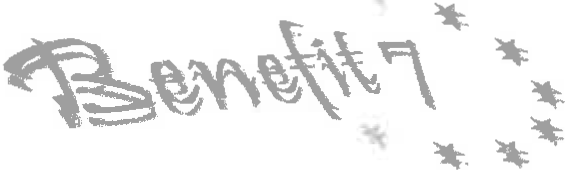 Člslo operačnlho programu: Název operačního programu: Čislo prioritní osy:Název prioritní osy:Člslo oblasti podpory: Nézev oblasti podpory: Čisto podoblasti podpory: Název podoblasti podpory: Číslo výzvy:Název výzvy:Typ účetní jednotky :Očetnf osnova:NázeviPRM: KódiPRM:Název aktivity IPRM: Čfslo aktivity:ProjektCZ.1.09ROP NUTS ll Severozápad 9.4Udržitelný rozvoj cestovního ruchu 9.4.1Budováni a rozvoj atraktivit ainfrastruktury CR8364. výzva - 4.1 Budování a rozvoj atraktivit a infrastruktury CRPro podnikatele50012002 Sb.	001-023 (FZ 112003,změnaNázev projektu:	Víceúčelové sportovnr hřiště na Božfm Daru- rozvoj doplňkových služeb cestovního ruchu v regionuNázev projektu anglicky:		Multipurpose sports pitch in Božf Dar - development of additional tourism services in the regionDatum zahájeni projektu:	01.07.2014	Datum ukončeni projektu:	28.10.2015 Doba trvání projektu:	15,9 měsíceCelkové způsobilé výdaje projektu: Zakládá projekt veřejnou podporu: Reflm vefejné  podpory:Výběr z jiných penělnlch pfijmů: Jiné penižni pfijmy připadajici nazpůsobilé výdaje:Celkové způsobilé výdaje snilené o jiné peněžní pfíjmy:Přfjmy projektu dle článku 55:8 800 258,00NeProjekt nezakládá veřejnou podporuProjekt nevytváří jiné peněžnf príjmy 0,008 800 258,00Projekt nevytváří příjmy dle článku 55Pi'edmětem projektu je výstavba nové doplňkové infrastruktury cestovního ruchu na BOžím Daru - víceúčelového sportovnfho hi'iltě. Projekt reaguje na nedostatečnou nabldku těchto služeb ve městě a dotčeném regionu.  Hřiitě s umělým povrchem bude v letnfch měsíclch využlváno pro mlčové sporty, zejména basketbal,volejbal, nohejbal, tenis a pod. V zimnlch měsících bude hi'i tě využfváno jako kluziště pro veřejné bruslenl. Hňttě bude vybaveno umělým osvětlením, což zvýAí jeho využitelnost zvláště v zimním období pro večernf bruslenl. Celý areál bude oplocen pro zajištění udržitelnosti výstupů projektu a budou zde vybudovány zpevněné plochy achodnlky pro snadný pohyb návštěvniků. Hfiště bude snadno dostupné osobám s omezenou schopnosti pohybu. Pffmo v areálu hfittě bude vybudován objekt technického a sociálního zázemí , kde budou umfstěny oddělené sprchy a WC pro muže a ženy, sklad sportovnlho náfadla zázemf správce. Sociálnf zázemf zvýšf kvalitu poskytovaných služeb a komfort návštěvnfků.ŽadatelValldni dle ROS:	AnoNázev fadatele:IČ:DIČ:NEMOS PLUS s.r.o. 47714913 CZ47714913Validni dle RUIAN:	AnoOflclálnf adresa žadatele:	Za Cisai'ským mlýnem 111512, 17000 Praha Pfijmenr, jméno hlavni kontaktní osoby:	Mgr. Tomáš SprávkaTelefon, email hlavni kontaktní osoby:	telefon:	XXXXXXXXXXXemail:	XXXXXXXXXXXXXXXXHarmonogram projektuDatum zahájeni projektu: Datum ukončeni projektu: Doba trvánl projektu:01.07.201428.10.201515,9 měsfcePfedpokládané datum zahájeni fyzické realizace projektu:	01.03.2015Předpokládané datum ukončení fyzické realizace projektu:	30.09.2015 Popis časové realizace:-Zahájení projektu bylo vzhledem k zahájen! programu a vyhlášení pfíslu né výzvy stanoveno na 1. 7. 2014.-Termín podání žádosti o dotaci projektu je stanoven vyhlaěovatelem výzvy do 25.9.2014-Datum rozhodnuti o výběru projektu do dotovaného programu je důležitý z hlediska žadatele a zahájení dalifch přípravných činnosti(zadávací činnosti). Všechny aktivity a jejich náklady vynaložené do tohoto data jsou rizikovou investicí žadatele. Očekáváme, že rozhodnutí o výběru projektu včetně podpisu smlouvy o poskytnut! dotace nastane nejpozději do 28.2.2015 .-Datum zahájeni realizace výběrového řízeni na dodavatele stavebních prací 16.9.2014.-Datum zahájení fyzické realizace projektu závisí na datu podpisu smlouvy se zhotovitelem stavba, tj. vítězem vzešlého na základě výběrového řfzenr. Pfedpokládáme možnost zahájení fyzické realizace k datu 1. 3. 2015.-Datum ukončeni fyzické realizace projektu je stanoveno na 30.9.2015.-Termfn administrativnlho ukončení projektu a účetní vypořádáni celého projektu předpokládáme k datu28.10.2015.Projekt počítá se výběrovým řízenfm: Projekt má partnera:Žadateli byly poskytnuty v dotčeném fiskálnfm roce iběhem pfedchozfch dvou fiskálních letveřejné prostředky v refimu podpory de minimis:Žadatel má zkuienosti s pffpravou a realizaci obdobných typú projektú/akcí:Bylo požádéno nebo byly poskytnuty dallf podpory ve vztahu k projektu z jiných vel'ejných zdrojú: Projekt má pozitivní vliv na horizontální téma- udržitelný rozvoj:Projekt má pozltlvnl vliv na horizontálnl téma ·rovné přflefltostl:Ano AnoNe Ano Ne Ne AnoDopady a místa realizaceÚzem( dopadu:Kód územl dopadu:CZ041MJsto realizace NUT$5:Kód NUTSS:CZ0412506486Specifické území:Realizované investjce NUTS3:Kód NUTS3:CZ041Adresa mlsta realizace projektu:Boží Dar, pozemek  - 200/8Název území dopadu:Karlovarský krajNázev NUTSS:Božf DarNázev NUTS3:Karlovarský krajSpadá pod:SeverozápadSpadá pod:Kartovy VaryProcentní podíl:100Popis projektuZdůvodnění potřebnosti projektu včetně popisu výchoziho stavu:Potreby realizace projektu-v současné době je ve městě nedostatek volnočasových zázemí,-vytvorenf zázeml pro aktivnf odpočinek a sportovnl vyžitr,-vytvofení prvků infrastruktury cestovního ruchu v atraktivnlm prirodnfm zázemí obce,-zvýšení nabídky doprovodných služeb pro náwtěvnfky turistického regionu,-zlepšeni fyzického vzhledu města Boži Dar,Projekt bude realizován v Karlovarském kraji na územf obce Božl Dar. Predpokládané mfsto realizace projektu je dobi'e komunikačně přístupné. Je v blízkosti centra obce a různých turistických lákadel, jako jsou napr.: běžkal'ské trasy, JežiAkova cesta, naučná stezka.Realizaci pi'edkládaného projektu bude ve městě Boží Dar vybudováno modeml víceúčelové sportovní hi'iště ze dvou propojených hfiAf s umělým povrchem, které bude v letnlch měslcích využiváno pro mlčové hry (malá kopaná, tenis, volejbal, nohejbal, basketbal,badminton, házená a jiné) a v zimních měslclch bude v prostoru víceúčelového hřiště zřízena ledová plocha pro vei'ejné bruslení. Trm se zvýšl nabídka doprovodných služeb pro náwtěvnfky turistického regionu, se kterými výstupy projektu vytvoří pi'irozenou slť nabídky cestovnlho ruchu v regionu a v Karlovarském kraji.Společnost NEMOS PLUS s. r. o. predklédá tento projekt z důvodu, že dlouhodobě spolupracuje s městem Boží Dar v oblasti poskytování zdravotní péče. Město Božl Dar neúspěšně pfedkládalo pi'edmětný projekt do minulých výzev ROP Severozápad. V současné době nemá dostatek vlastnlch zdrojů na spolufinancováni a předfinancovánf projektu. Jelikož společnost NEMOS PLUS s. r. o. vidí v tomto projektu izdravotně preventivní prospěch pro obyvatele města a domácf náwtěvnlky, byla s městem Božf Dar učiněna dohoda o tom, že pi'edloží a pi'edfinancuje celý projekt. Město a jeho technické služby jsou partnerem projektu. Tímto město jednoznačně dává najevo potrebnost a důležitost projektu.Cfle projektu:Hlavním cllem projektu je rozšii'enl doprovodné infrastruktury pro cestovnl ruch ve městě Božl Dar.Specifickými cfli projektu jsou :-dosaženi lepší nabídky a využiti turistického potenciálu Božího Daru,-rozšíi'enf a zkvalitnění infrastruktury pro rozvoj cestovniho ruchu prostrednictvrm výstavby nezbytné infrastruktury,-zvýhnf nabldky služeb cestovního ruchu v požadované kvalitě ? vytvoi'ení nového produktu cestovnlho ruchu,-nabídkou nových služeb zvýšit pi'itažlivost regionu a obce a prodloužit délku pobytu návštěvnlků,-zvýlenl celkové névštěvnosti lokality a přilehlého regionu, a to ve všech obdobfch roku,-prodlouženi návštěvnosti v lokalitě, respektive v regionu-zvýšeni spokojenosti návštěvnfků -zvýšení podflu návštěvnfků, ktel'f se do regionu vracej[Stanovené cfle projektu budou naplněny prosti'ednictvfm realizace projektu: Víceúčelové hriště na Božlm Daru ?rozvoj doplňkových služeb cestovního ruchu v regionu.Realizaci projektu bude ve městě Božf Dar vybudováno moderní víceúčelové sportovní hřiště sestávající se zedvou propojených hl'išť s umělým povrchem, které budou v letních měsících využívány pro mičové hry.Dojde k vybudování turistické infrastruktury pro letní izimní měsíce.Vfceúčelové hriště bude sloužit zejména pro malou kopanou, tenis, volejbal,nohejbal, basketbal, pflpadně badminton, házenou a další. Tenisový kurt bude sloužit primárně pro tenis, ale rovněž pro volejbal, badminton, nohejbal a další. V zimnlm obdobibude v prostoru vfceúčelového hfiště zffzena ledová plocha pro verejné bruslenr. Ledová plocha bude zl'fzena zalitlm hl'iště vodou a udržována pravidelným odstraňovánlm pokrývky a úpravou povrchu.Projekt pl'ispěje k pi'ilákání turistů do obce Božl Dar.Soulad s cfll programu, prioritní osy a oblasti podpory:Projekt byl zal'azen dle významu, zaměřeni a zal'azenf 2adatele do prioritní osy 4 Udržitelný rozvoj cestovního ruchu,oblasti podpory 4.1Budování a rozvoj atraktivit a infrastruktur cestovního ruchu.Globálním cílem ROP NUTS ll SZ pro obdobi 2007-2013 podpory 4.1budování a rozvoj atraktivit a infrastruktur cestovního ruchu je využití pffrodnfho a kulturního potenciálu pro udržitelný rozvoj cestovního ruchu v regionu. Na základě strategie pro dosažení globálního cfle byly identifikovány operační cfle,které budou naplňovány v rámci realizace Projektu:-Rozvinutá základnf a doprovodná infrastruktura pro turistiku;Dobrá dostupnost a efektivní využití místních atraktivit pro rozvoj cestovního ruchu;Rozvinutá infrastruktura pro rozvoj lázeňství v regionu.Hlavním cflem oblasti podpory 4.1 je využiti pffrodnfho a kulturního potenciálu pro udržitelný rozvoj cestovního ruchu v regionu. Specifickým cllem je rozvoj a modernizace infrastruktury pro cestovní ruch.?Vhodně zvolená a účelná revitalizace crlů turistiky a zlepšený stav doprovodné infrastruktury bude mít pozitivnl vliv na region a jeho jednotlivé části v podobě zvýleného ekonomického přínosu pro poskytovatele služeb, ale i další subjekty, které budou participovat na realizaci konkrétních projektů a na zvýlené névitěvnosti atraktivit. To platí zejména pro venkovské oblasti, pro něž cestovnf ruch pi'edstawje jeden z rozhodujících ekonomických zdrojů v podobě pHjmů podnikatelských subjektů, ale iobyvatel a místních samospráv.Z hlediska revitalizace kultumfch a technických památek přínosy spočívajf v uchování kulturního dědictvi pro budoucí generace.?Projekt naplňuje výte uvedené clle a je v souladu s podporovanými aktivitami. Naplněnl těchto cflu v rámci realizace Projektu povede ke zlepšení turistické infrastruktury a zvýleni kvality života místních obyvatel.Popis aktivit v pffpravné fázi projektu:Přípravná fáze projektu zahrnuje zejména realizaci následujfcich aktivit1) Névrh,projednáni a finalizace konceptu projektového záměru:analýza současného staw cestovního ruchu v dotčeném území,-vymezeni cílových skupin a analýza jejich potfeb,analýza konkurence a altemativniho uspokojováni potl'eb cílových skupin,návrh stavebně technického řešení,vyfešení majetkoprávních vztahů s majitelem dotčených pozemků - městem Boží Dar,vytvořeni projektového týmu a definování rolljeho členů,identifikace vhodných partnerů a daiAích spolupracujících subjektů,-konzultace návrhu s partnery z hlediska návaznosti projektu poskytováni dalších služeb cestovního ruchu ve městě a v regionu,-zajištěni finančních prostředků na spolufinancování projektu,-koordinace projektu s dalšími realizovanými a plánovanými aktivitami.2) Zpracování technické projektové dokumentace a zajištění pňslušných povoleni.Zpracováni žádosti a souvisejících podkladu pro ROP NUTS 2 Severozápad:zpracovánižádosti a studie proveditelnosti,koordinace projednání žádosti s ÚRR,registrace žádosti v rámci 52. výzvy.Pffprava a realizace zadávacího řízení na dOdavatele stavebních prací a dodávky vybavení v souladu se zákonem č. 137/2006 Sb. a Pokyny pro zadáváni verejných zakázek ROP SZ a uzavření smlouvy s vítěznými uchazeči.Popis aktivit v realizační fázi projektu:Reallzačnl fáze projektu zahrnuje samotné provedení stavebních prací a poi'ízení a instalace vybavení vfceúčelového hřiAtě vč. zázemí.Detailní popis technického řetení je obsažen v kapitole 6 Studie proveditelnosti.Realizační fáze projektu zahrnuje rovněž aktivity souvisejfcí se zajiltěním bezproblémového průběhu stavebních prací predewfm ve smyslu zachování dopravní obslužnosti dotčené části města a prrstupu ke všem sousedfcfm nemovitostem.S ohledem na bezprostrední blízkost ubytovacích kapacit cestovního ruchu a obytné zástavby je rovně! nezbytné realizovat veikerá opatreni pro minimalizaci negativních dopadů stavebních prací na komfort ubytovaných hostů  a obyvatel a životní prostredr v dotčené části obce.V realizační fázi bude rovněž problhat rízenr a administrace projektu ve vztahu k poskytovateli dotace a zajiltěnl podmínek vyplývajicích ze Smlouvy o poskytnuti dotace:pravidelná komunikace s ÚRR, finanční rizenl projektu,-zajištění publicity projektu,-komunikace a spolupráce s partnery,koordinace aktivit souvisejlcfch s povinností oznamovat vetkeré změny v průběhu realizace projektu,-prověřováni způsobilosti nákladových položek v souladu s pravidly ROP,-shromažďování veškerých informaci pro zpracování etapové a závěrečné monitorovací zprávy. Realizační fáze bude zavrěena prevzetlm dfla a vydáním kolaudačniho souhlasu.Popis aktivit v provoznf fézi projektu a způsob udrženJ výsledků projektu:Aktivity žadatele a budoucfho provozovatele hi'iltě po dokončení projektu zahrnuji i'ádný provoz, údržbu a monitoring výstupnlch parametrů projektu po dobu,pl'edepsanou Smlouvou o poskytnuti dotace.Vlastni provoz a údržbu areálu bude zajišťovat žadatel Nemos plus s.r.o.Připravenost projektu k realizaci:v rámci pl'lpravné fáze byla zpracována veikerá technická projektová dokumentace pro účely stavebního flzení, a dále prováděcí dokumentace stavby vč.zpracováni podrobného výkazu výměr pro výběr dodavatele.Mfstně přislušný stavební úfad vydal na akci stavební povoleni, které nabylo právnl moci a je platné.V rámci prfpravných praci byly definovány cílové skupiny a zjiifovény ikonzultovány jejich potřeby.Projekt je pi'ipraven po stránce personální, v rámci pi'fpravných prací byl definován projektový tým, který bud pověřen řízením a administrací proejktu v jednotlivých fázích.V rámci projektu jsou vyřešeny veškeré vlastnické vztahy. Pozemky, na nichž bude projekt realizován, jsou ve vlastnictvr města Boží Dar- partnera projektu a je na nich zajištěno právo výstavby.Jsou připraveny podklady pro výběrové fízení dle zákona 13712006 Sb, o zadávání veřejných zakázek a pravidel ROP Severozápad.Vazba najiné aktivity a projekty:Projekt má úzkou vazbu na následující projekty, podrobně popsané v kapitole 3 Studie proveditelnosti.Tato vazba je pl'edevšlm z hlediska cílů,kdy soubor aktivit realizovaných či ptipravovaných v rámci těchto projektů povede, stejně jako výstupy predklédaného projektu, ke zvýšeni turistické atraktivity a návštěvnosti mlsta realizace - města Božf Dar a celého dotčeného regionu.Popsané projekty byly realizovány z ROP Severozápad ioperačnlch programů (PRV, OPŽP, EÚS - Cí13,SROP):Rozvoj infrastruktury pro kulturu a volný čas,2009-2010,Modernizace parku Ostrov, 2012,Preshraniční dopravní propojeni v oblasti Centrálnlho Krutnohorr - I. etapa, 2009 - 2011,Zaflzenf a infrastruktura cestovního ruchu v oblasti Centrálního Krušnohoi'f - I.etapa, 201O - 2013,Preshraniční dopravnl propojení v oblasti Centrálního Krutnohorí -ll. etapa, 2010- 2013,-Stavební úpravy Radnice Boží Dar č.p. 1, 2009,-Regenerace historických kalen, pitek+ prameniAf, Božf Dar, 2010,Boží Dar- Rašeliniště, Naučná stezka, celková oprava, 2012,-Historický Ostrov, 2005-2007,Zařazení Krušnohorí na seznam světového dědictví UNESCO (projekt fe fázi žádosti).Personální zajištění projektuPofadí člena týmu:	001Titul před jménem:	Mgr.Pffjmeni:	SoukupJméno:	DavidTitul za jménem:Funkce v rámci projektového týmu:	vedoucí projektového týmu Núev  organizace:	Nemos Plus s.r.o.Funkce v rámci organizace:	jednatelZapojeni člena při přípravě projektu:V pl'ipravné fázi projektu byl zapojen zejména do nasledujicich aktiVit:-definováni projektového záměru,koordinace činnosti jednotlivých členů týmu a zodpovědnost za jednotlivé výstupy,-koordinace pracovnlch schůzek členů týmu a zapojení partneru,poskytováni informací zpracovateli žádosti,zodpovědnost za výběr zpracovatele projektové žádosti a technické projektové dokumentace,zodpovědnou za pffpravu a realizaci výběrového řízení na dodavatele stavebních prací.Zapojení člena pfi realizaci projektu:V realizační fázi projektu bude zapojen zejména do následujicích aktivit:zodpovědnost za kompletnl realizaci projektu,koordinace činnosti jednotlivých členů týmu,koordinace pracovních schůzek členů týmu a zapojeni partnerů,-zodpovědnost za plněni harmonogramu projektu a finančního plánu,-zajištěni komunikace s partnery,-zodpovědnost za realizaci aktivit v oblasti publicity projektu.Zapojeni člena při udržitelnosti projektu:V provozní fázi projektu bude zapojen zejména do následujících aktivit:zaji těnl využfvání výstupů projektu partnery a dal lmi cílovými ,-zodpovědnost za projekt v provoznl fázi, včetně naplnění kritérií udržitelnosti projektu,-zodpovědnost za činnosti jednotlivých členů týmu,-koordinace pracovních schůzek členů týmu,-zodpovědnost za komunikaci a zapojeni partnerů,-spolupráce pi'i sestavováni monitorovacích zpráv pro ÚRR,spolupráce v rámci aktivit zaměřených na publicitu projektu.Popis zkušenosti s relevantními projekty a aktivitami:vysoko§kolsky vzdělaný manažer s dlouholetou praxí v oblasti fízenf lidských zdrojů a investičnlch projektů,disponuje zku§enostmi s vedenfm týmů a řízeni projektů,orientuje se ve spolupráci a koordinaci mezi soukromou a veřejnou sférou,podflel se na realizaci projektú podpořených z vei'ejných prostředkú,dlouhodobě se věnuje problematice výběrových řízeni.Pořcldi člena týmu: Titul před jménem: Piíjmeni:Jméno:Titul za jménem:002XXX XXX XXXFunkce v rámci projektového týmu:	finančnf manažer a člen projektového týmu zodpovědný zaadministrativní podporuNázev organizace:	Nemos Plus s.r.o. Funkce v rámci organizace:	XXXZapojeni člena při přípravě projektu:V přípravné fázi projektu byl zapojen zejména do následujíclch aktivit:spolupráce pl'i sestavováni projektové žádosti a kompletaci povinných príloh,poskytováni informací zpracovateli žádosti,-součinnost při přípravě a realizaci výběrového řfzení na dodavatele stavebnlch prací,-zpracování a přlprava účetnlch výkazů za předchozí roky a jejich uzavření,zpracováni finančního plénu,-administrativní činnosti souvisejíc! s danou fázi,-sestaveni rozpočtuZapojeni člena při realizaci projektu:V realizační fázi projektu bude zapojen zejména do následujících aktivit:-zpracováni Žádosti o platbu a kompletace povinných přfloh,operativnl komunikace s ÚRR z hlediska administrativnlch záležitostr,zodpovědnost za kontrolu projektu z hlediska dodržování všech podmínek ROP SZ,-zodpovědnost za archivaci veškerých dokladů souvisejíclch s realizací projektu,-zodpovědnost za zaúčtování a realizaci výdajů projektu a bezproblémové cash-flow.Zapojení člena pi"i udržitelnosti projektu:V provozní fázi projektu a při zajištění udržitelnosti projektu Duae zapojen zejména do následujících aktivit:-zodpovědnost za sestavováni veškerých zpráv,-zodpovědnost za archivaci veškerých dokladů souvisejlclch s realizaci a kontrolou projektu.zodpovědnost za správné zaúčtování výdajů a pHjmů projektu,zajišťování plateb,-zodpovědnost za personálni zajištěni projektu.Popis zkušeností s relevantními projekty a aktivitami:Ing. Lokajlček má rozsáhlé zkušenosti s pflpravou a následnou administraci investičních i neinvestičnlch projektů realizovaných z dotačních prostředků poskytnutých z vlastnlch zdrojů žadatele ifondů EU (viz záložkuZkušenosti žadatele).Pořadl člena týmu: Titul před jménem: Příjmení:Jméno:Titul za jménem:Funkce v rámci projektového týmu:Název organizace:Funkce v rámci organizace:003XXX XXXčlen projektového týmu zodpovědný za stavebně technické řešeni a zaprovoz a údržbu objektuMěsto Božf Dar XXXZapojení člena pfi pflpravě projektu:V přípravné fázi projektu byl zapojen zejména do následujfcfch aktivit:-kontrola vhodnosti navrženého technického a architektonického řešení,-kontrola úplnosti výkazu výměr,kontrola úplnosti zadávací dokumentace pro výběr zhotovitele.Zapojeni člena pfi realizaci projektu:V realizační fázi projektu bude zapojen zejména do následujících aktivit:-kontrola věcného plněni projektu,-kontrola dodržování harmonogramu výstavby.Zapojeni člena pfi udržitelnosti projektu:V provozní fázi projektu a pl'i zajištěni udržitelnosti projektu bude zapojen zejména do následujfcích aktivit:-kontrola provozní funkčnosti stavby a zařízení,hlášení závad a reklamací,koordinace zajištění oprava údržby objektu.Popis zkušeností s relevantními projekty a aktivitami:Pan Pemfk se v rámci své pozice na MÚ Boží Dar- referenta města, podílel na prípravě a realizaci řady investičních akcí města obdobného finančnlho rozsahu a technické složitosti.,.Pofadl člena týmu: Titul před jménem: Pfljmenl:Jméno:Titul za jménem:004XXX. XXX XXXFunkce v rámci projektového týmu:	exteml konzultant Nézev organizace:	Olivius s.r.o. Funkce v rámci organizace:	XXXZapojení člena při pfipravě projektu:Zpracováni žádosti a Finančního a ekonomického hodnocení projektu.Zapojení člena při realizaci projektu: nenlZapojení člena při udržitelnosti projektu: nenlPopis zkuieností s relevantnlmi projekty a aktivitami:Zpracováni žádosti do programu ROP SZ, Cfl3, OP VK, OP LZZ, OPPI, OP ŽPSeverozápad.....,*........,*.Žádost finálně uložena vIS BENEFIT7 dne: 24 .09.2014 11:15 Unikátni klič: 3PBTCP0001	Strana   ll  z   525. Žadatel projektuValldni dle ROS:	AnoNézev žadatele:IČ: DIČ:Právnl forma: Plátce DPH:NEMOS  PLUS s.r.o. 47714913 CZ47714913Společnost s ručenlm omezenýmAnoJe plátcem DPH ve vztahu k	Anoaktivitám projektu:Žadatel splňuje definici MSP:	Ne Počet zaměstnanců:Typ podniku:Typ žadatele:Nerelevantni - projekt nezakládá vefejnou podporuSoukromá firma_ostatníStatutámi zástupci:Příjmenl: Titul pfed:SoukupMgr.Jméno: Titul za:DavidFunkce osoby:  jednatelFax:Email:	XXXontal<tnl osoby:Telefon: Telefon 11.:XXXHlavní kontaktní osoba:	XXXseverozápad•••••••••••Žádost finálně uložena v IS BENEFIT7 dne: 24.09.2014 11:15 Unikátni klič: 3PBTCP  l	Strana 12	52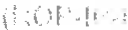 Ofic!61ní adresa:Validnf dle RUIAN:	AnoKraj: Obec:Městská část:Hlavní město PrahaPraha Praha 7Okres: Část obce: Ulice:Hlavní město PrahaBubenečZa crsal’ským mlýnemPSČ:WWW:17000Číslo popisné:	1115črslo orientační:  2Adresa pro doručeni:Validní dle RUIAN:	AnoKraj: Obec:Karlovarský krajOstrovOkres: Část obce:Kar1ovy VaryOstrovMěstská část:PSČ:	36301WWW:Ulice:	U NemocniceČlslo popisné:	1161	Číslo orientačnf:Severozápad*•***••****•Žádost finálně uložena v IS 8ENEFIT7 dne: 24.09 .2014 11:15 Unikátni klič: 3PBTCP0001	Strana 13 z 52Ir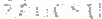 Zkušenosti žadatelePořad( reference: Nézev projektu/akce:Jméno (nézev) žadatele/předkladatele/realizátora: Celkové výdaje projektu/akce:Obdobi realizace projektu/akce (měsíc/rok): Zdroje flnancovénUposkytovatel  dotace: Nézev grantu/artner:001Modernizace parku Ostrov OSTROV ZDRAV[ o.p.s. 31 000 000,002010-2012Regionální rada artne soudržnosti Severozápad ROP SeverozápadPopis projektu/akce a jeho výstupů:V rámci projektu bude vytvot’ena základní, ale I doplňková infrastruktura pro cestovní ruch a volný čas artne Ostravsko. Projektový záměr spočívá v modernizaci stávajlcfho parku, který navazuje na areál nemocnice Ostrov a realizací projektu se pt’emění v modemf areáLPopis zapojeni žadatele do přípravy, realizace a provozu projektu/akce:Nositel tohoto projektu je současně partnerem predkládaného projektu a docház ízde k přímému pi’enosu zku enostf. Současně byl Ing. Joža Lokajíček, který je členem projektového týmu, p mo zapojen rovněž do pffpravy a realzace popsaného projektu.Pořadí reference: Nézev projektu/akce:Jméno (název) žadatele/předkladatele/realizátora:Celkové výdaje projektu/akce:Obdobf realizace projektu/akce (měsic/rok): Zdroje financování/poskytovatel  dotace: Název grantu/artner:002Pi’eshraničnl dopravní propojeni v oblasti Centrálního Krušnohoří – I. etapaMěsto Božl Dar, Obec Breitenbrunn, Město Kurort Oberwiesenthal103 350 000,002/2009-11/2011MMREvropská územní spolupráce- cíl 3Popis projektu/akce a jeho výstupů:Realizaci projektu byla vytvořena souvislá dopravní slf –tj. Provázání komunikačního systému (silničních komunikaci icyklostezek) na české I německé straně, včetně modernizace hraničnich pi’echodú. Dále pořízení mechanizace pro zajištěni a údržbu letního izimního provozu na komunikacích a cestách I z pohledu zajištění hospodál’ské prosperity Centrálního Kruěnohorí.Popis zapojení žadatele do pffpravy, realizace a provozu projektu/akce:Nositel tohoto projektu je současně partnerem pfedkládaného projektu a dochází zde k přímému přenosu zkušeností. Současně byl Dušan Pernlk, který je členem projektového týmu, přímo zapojen rovněž do pfípravy a realzace popsaného projektu.Pořadí reference: Název projektu/akce:Jméno  (nézev)  žadatele/pi’”edkladatelelrealizátora: Celkové výdaje projektu/akce:003Pi’eshraniční dopravní propojeni v oblasti Centrálního Kruěnohorr – ll. EtapaMěsto Boží Dar, Obec Breitenbrunn 55 963 000,00***•*severozápad**	**•**Žádost finálně uložena v IS BENEFIT7 dne: 24.09.2014 11:15 Unikátni klič : 3PBTCP0001	Strana 14 z 52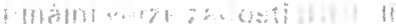 Obdobf realizace projektu/akce (měsíc/rok): Zdroje financovánUposkytovatel  dotace: Název grantu/artner:07/2010- 12/2013MMREvropská územnf spolupráce – cfl 3Popis projektu/akce a jeho výstupů:Projekt navazuje na artner “Přeshraničnf dopravní propojeni v oblasti Centrálnlho Krulnohořf – 1.etapa” a je tak postupné naplňován záměr Mikroregionu Centrální Krulnohořf – dopravní propojení české a německé části vrcholové oblasti Krulných hor.Popis zapojeni žadatele do přfpravy,realizace a provozu projektu/akce:Nositel tohoto projektu je současně partnerem pl’edkládaného projektu a dochází zde k přfmému prenosu zkuieností. Současně byl Dulan Perník, který je členem projektového týmu, pffmo zapojen rovněž do pl’fpravy a realizace popsaného projektu.Pofadf reference: Nézev projektu/akce:Jméno (název) žadatele/pfedkladatele/realizátora:Celkové výdaje projektu/akce:Obdobl realizace projektu/akce (měslclrok): Zdroje financovánUposkytovatel dotace: Název grantu/artner:004Zařízení a infrastruktura cestovního ruchu v oblasti Centrálnfho KruAnohoff – 1. EtapaMěsto Boží Dar, Obec BreitenbrOnn,Loučná pod Kunovcem76 416 000,0007/2010- 12/2013MMREvropská územní spolupráce – crl 3Popis projektu/akce a jeho výstupů:Realizaci byl učiněn dalšf krok k propojeni souvislé sítě cyklostezek, lyžařských běžeckých trati- tj. Provázání komunikačního systému na českém iněmeckém území. Pro návltěvnfky jsou vytvoteny nové atraktivity cestovního ruchu – art cílová místa pro návltěvnfky a zlepAený pffstup k nim.Město Boží dar v rámci tohoto projektu realizovalo rekonstrukci přístupové stezky a rozhledny na Klfnovci.Popis zapojení žadatele do pflpravy, realizace a provozu projektu/akce:Nositel tohoto projektu je současně partnerem pl’edkládaného projektu a dochází zde k pffmému pl’enosu zkušenosti. Současně byl Dulan Perník, který je členem projektového týmu, artn zapojen rovněž do pflpravy a realizace popsaného projektu.Poiadl reference: Nézev projektu/akce:Jméno (název) žadatele/pfedkladatele/realizátora:Celkové výdaje projektu/akce:Obdob( realizace projektu/akce (misie/rok): Zdroje financovánUposkytovatel dotace: Název grantu/artner:Popis projektu/akce a jeho výstupů :005Modernizace centrálnfch operačních sálů OSTROV ZDRAV[ o.p.s.34 000 000,001/2009 – 5/2010Regionální rada artne soudržnosti Severozápad ROP Severozápadseverozápad...******	•**•*Žádost finálně uložena v IS BENEFIT7 dne: 24.09.2014 11:15 Unikátni klič: 3PBTCP0001	Strana 15 z 52(!·.: 1’	-r lProjekt spočlval v modernizaci centrálnlch operačních sálů nemocnice Ostrov.Moaemlzace zanmovala jak stavební úpravy, tak I poi’ízenl pi’lstrojového vybaveni.Projekt byl jednfm ze souborů opatření směi’ujlcfch ke kvalitativní posun v oblasti zajiAtěnl komplexnosti péče proklienty zdravotnického zařízeni. Předkládaný artner je dalším artner z tohoto souboru opatřeni a projekty se tak vzájemně doplňují.Popis zapojení fadatele do přípravy, realizace a provozu projektu/akce:Nositel tohoto projektu je současně partnerem pleclkládaného projektu a dochází zde k pnmému pi’enosu zkuAeností. Současně byl Ing. Joža Lokajlček, který je členem projektového týmu, pi’ímo zapojen rovněž do pl’fpravy a realizace popsaného projektu.Pofadí reference: Název projektu/akce:Jméno {název) žadatele/pfedkladatele/realizátora: Celkové výdaje projektu/akce:Období realizace projektu/akce (měsíc/rok): Zdroje financovénflposkytovatel  dotace: Název grantu/artner:006Výstavba parkovacího domu – Nemocnice Sokolov NEMOS PLUS s.r.o.15 000 000,004/2014-3/2015vlastnívlastni zdrojePopis projektu/akce ajeho výstupů:Projektem bude vybudováno domu v raeálu nemocnice SokolovPopis zapojení !adatele do přípravy, realizace a provozu projektu/akce:Společnost Nemos celou akci připravila, vybrala zhotovitele stavbya nynl dohlíží nad jej Irealizací. Po dokončení bude arkovací dům provozovat.*•*•Severozápad**	**•••..Ž dost fin 1ně uložena v IS BENEFIT7 dne: 24.09.2014 11:15 Unikátní kl1č: 3PBTCP000l	Strana 16 z 52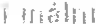 7. Partner projeldu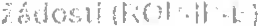 Validní dle ROS:	AnoPartner projektu:IČ:DIČ:Privniforma: Plátce DPH:LK Slovan K.Vary49751956SpolekNePředchozí spolupráce partnera s fadatelem:Partner se podiH na konceptu pfedpokládaného projektu. Sportovnl klub úzce spolupracuje s městem, zejména v oblasti zajiětěnl sportovnlch aktivit pro své členy v přlpadě sportovnlch soustředěni a dalšlch akcí, což úzce souvis! S Umto projektem.Zkutenosti partnera s obdobnými projekty:Partner nerealizoval takto rozsáhlý investiční artner.Jeho zkuienosti spočlvajl předevtlm v otázkách potřeb cílových skupin a následného využtl výstupů projektu.Popis zapojeni partnera do jednotlivých fázi projektu:1.Partner se zavazuje poskytnout poti”ebnou součinnost pfi přípravě projektu:-spolupráce pfi přípravě konceptu projektu a formulování potřebnosti projektu, projektových cílů, vymezeni předpokládaných pozitivnlch dopadů na rozvoj cestovnfho ruchu a posflenf návštěvnosti pro účely zpracováni žádosti o dotaci a jejích pffloh (zejména studie proveditelnosti),-upozorňovat na případné synergické efekty v projektu s dallimi projekty, které jsou mu známy,-seznámit se s projektem a s tím, jaká bude jeho role v projektu jeětě pfed trm, než bude žádost podána ke schválení přfslulnými orgány,-s ohledem na vlastni zkuienosti upozorflovat na pfípadné věcné nedostatky žádosti,-neposkytnout veikerou dokumentaci k projektu nebo její část tl’etím osobám bez souhlasu nositele projektu. 2.Partner se zavazuje poskytnout potfebnou součinnost při realizaci projektu:-odborné konzultace v průběhu realizace stavby, účast na jednáních projektového týmu, pflpadně I účast zástupců na kontrolních dnech stavby,-publicitu projektu v průběhu realizace projektu dle svých možnosti,-spolupráce pl’I zajišťováni informovanosti a udržováni kontaktu s cllovou skupinou a aktéry cestovnlho ruchu komunikačními kanály, kterými partner běžně disponuje,-poskytnuti informací pro zpracováni monitorovaclch průběžných zpráv a závěrečné zprávy k projektu.3.Partner se zavazuje zajistit udržitelnost projektu po dobu 5 let od ukončeni projektu:-v souladu s poslánim a náplni činnosti partnera podílet se na podpofe návAtěvnosti a atraktivity areálu (zejména metodickou a odbornou podporou), k Clčelům dle definovaných cllů projektu,-součinnosti na publicitě projektu, prrp. Zachováni zrealizovaných opatření publicity,-poskytováním informaci pro zpracování monitorovacich zpráv o zajittění udržitelnosti projektu,-podporovat využiti projektu pro účely posíleni cestovniho ruchu ve spolupráci zejména s dalilmi projektovýmiartner a nositelem projektu.Severozápad..........	**	.*..Žádost finálně uložena Vis BENEFIT7 dne: 24.09 .2014 11:15 Unikátni klíč : 3PBTCP0001	Strana 17 z 52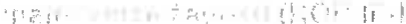 Adresa:Validní dle RUIAN:	AnoKraj: Obec:Karlovarský kraj Karlovy VaryOkres: Čist obce:Karlovy Vary Karlovy VaryMěstská část:PSČ:WWW:36001	Číslo popisné:	1009Ulice:		Dr. Davida Bechera Číslo orientační : 18Kontaktní osoby:Valldni dle RUIAN:	AnoPffjmenl:	XXXTitul před:	XXXFunkce osoby:  XXXFax:Email:	XXXJméno: Titul za: Telefon: Telefon 11.:XXXXXXValidnl dle ROS:	AnoPartner projektu:IČ: DIČ:Privniforma:Plitce DPH:Služby Boží Dar s.r.o. 25246852 CZ25246852Společnost s ručenfm omezenýmAnoPředchozí spoluprice partnera s žadatelem:Partner projektu úzce spolupracuje zejména s Městem Botf Dar coby původním autorem projektového záměru. Po zapojeni skupiny Nemos Group do přípravy pfedkládaného projektu byla navázána rovniž úzká spolupráce s žadatelem – Nemos Plus s.r.o., a to zejména v otázkách prípravy realizačního plánu projektu a následné udržitelnosti.Zkulenostl partnera s obdobnými projekty:Partner projektu má rozsáhlé zkušenosti s zajiltěnfm udržitelnosti projektů financovaných z dotačnfch artner, včetně fondů EU v rámci projektů města Božf Dar.Tyto cenné zkulenosti budou v rámci pl’edkládaného projektu využity pro zajiitěnf udržitelnosti jeho výstupů.V průběhu realizace projektu bude partner díky svým bohatým zkušenostem s mfstnfm prostředím přínosem pro minimalizaci dopadů projektu na mfstní obyvatelstvo a náwtěvnfky  města.Severozápad••*•**	***•**Žádost finálně uložena v !S BENEFIT7 dne: 24.09.2014 11:15 Unikátni klíč: 3PBTCP0001	Strana 18 z 52H•f.tní \..,,, j;,co! ti (1;(!1 .lt·.t·.Popis zapojeni partnera dojednotlivých fizf projektu:1.1.Partner se zavazuje poskytnout potrebnou součinnost při přípravě projektu:-spolupráce pi’I přlpravě konceptu projektu a formulováni potfebnosti projektu, projektových ciiCI, vymezení pi’edpokládaných pozitivnlch dopadů na rozvoj cestovnlho ruchu a posílení návltěvnosti pro účely zpracování žádosti o dotaci a jejích příloh (zejména studie proveditelnosti),-upozorňovat na pfipadné synergické efekty v projektu s dalšími projekty, které jsou mu známy,-seznámit se s projektem a s tlm, jaká bude jeho role v projektu ještě před tím, než bude žádost podána ke schválení přislušnými orgány,-s ohledem na vlastní zkušenosti upozorňovat na pi’fpadné věcné nedostatky žádosti,-neposkytnout veškerou dokumentaci k projektu nebo jejičást třetlm osobám bez souhlasu nositele projektu.2.Partner se zavazuje poskytnout potr&bnou součinnost pri realizaci projektu:-odborné konzultace v průběhu realizace stavby, účast najednánich projektového týmu, případně iúčastzástupcu na kontrolnlch dnech stavby,-publicitu projektu v průběhu realizace projektu dle svých možností,-spolupráce pfi zajišťování informovanosti a udržováni kontaktu s cflovou skupinou a aktéry cestovnlho ruchu komunikačnlmi kanály, kterými partner běžně disponuje,-poskytnutf informaci pro zpracování monitorovacích průběžných zpráv a závěrečné zprávy k projektu. 3.Partner se zavazuje zajistit udržitelnost projektu po dobu Slet od ukončení projektu:-v souladu s posláním a náplní činnosti partnera podilet se na podpoře návštěvnosti a atraktivity areálu (zejménametodickou a odbornou podporou), k účelům dle definovaných cllů projektu,-součinnosti na publicitě projektu, pffp.zachováni zrealizovaných opatření publicity,-poskytovánfm informací pro zpracováni monitorovacfch zpráv o zajištění udržitelnosti projektu,-podporovat využití projektu pro účely posílení cestovnfho ruchu ve spolupráci zejména s dalšlmi projektovými artner a nositelem projektu.Adresa:Validní dle RUIAN:	AnoKraj: Obec:Městská část:Karlovarský kraj Božl DarOkres: Část obce: Ulice:Kartovy Vary Boží DarPSČ:WWW:36262	Čfslo popisné:  199	Číslo orientační:Konta!rtnl osoby:Valldnl dle RUIAN:	AnoPříjmeni: Titul pfed:Funkce osoby:Fax:Email:Nováková1ng.JednatelkaXXXJméno: Titul za: Telefon: Telefon 11.:BlankaXXXXXXValidní dle ROS:	AnoPartner projektu:IČ:DIČ:severozápadMěsto Božf Dar 00479705 CZ00479705.....*	*‘*Žádost finálně uložena Vis BENEFIT7 dne: 24.09.2014 11:15 Unikátni klič: 3PBTCP	l	Strana 19 z 52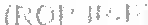 Privni forma: Plátce DPH:Obec AnoPředchozí spolupráce partnera s žadatelem:Město, coby autor půvoclniho projektového záměru, dlouhodobě se skupinou Nemos Group, do niž pati’f 1 I projektu – Nemos Plus s.r.o., spolupracuje v otázkách pripravy, financováni a realizace rozvojových projektů v dotčeném artne. V souvislosti s pi’epracovánim původniho projektového záměru do pfedkládaného projektu poskytlo žadateli veškerou potřebnou podporu a spolupráci.Zkulenosti partnera s obdobnými projekty:Město Boží Dar má rozsáhlé zkušenosti s přípravou, realizaci izajištěním udržitelnosti projektu financovaných z dotačnlch prostředků, včetně prostředků fondů EU které žadateli předává na (Jrovni projektového týmu ina úrovni partnerství (viz zkušenosti žadatele).Popis zapojení partnera do jednotlivých fází projektu:1.Partner se zavazuje poskytnout poti’ebnou součinnost při přípravě projektu:-spolupráce při přípravě konceptu projektu a formulování potfebnosti projektu, projektových cílů, vymezenipředpokládaných pozitivních dopadů na rozvoj cestovního ruchu a posfleni návštěvnosti pro účely zpracování žádosti o dotaci a jejich pi’floh (zejména studie proveditelnosti),-upozorr’\ovat na přlpadné synergické efekty v projektu s dalšími projekty, které jsou mu známy,-seznámit se s projektem a s Um, jaká bude jeho role v projektu ještě před tím, než bude žádost podána ke schváleni příslušnými orgány,-s ohledem na vlastní zkušenosti upozortlovat na případné věcné nedostatky žádosti,-neposkytnout veškerou dokumentaci k projektu nebo její část tretrm osobám bez souhlasu nositele projektu. 2.Partner se zavazuje poskytnout potřebnou součinnost pií realizaci projektu:-odbomé konzultace v průběhu realizace stavby, účast na jednáních projektového týmu, prípadně Iúčast zástupců na kontrolních dnech stavby,-publicitu projektu v průběhu realizace projektu dle svých možností,-spolupráce pi’I zajišfoVání informovanosti a udržování kontaktu s cílovou skupinou a aktéry cestovního ruchu komunikačními kanály, kterými partner běžně disponuje,-poskytnuti informaci pro zpracování monitorovaclch průběžných zpráv a závěrečné zprávy k projektu.3.Partner se zavazuje zajistit udržitelnost projektu po dobu Slet od ukončeni projektu:-v souladu s poslánfm a náplni činnosti partnera podílet se na podpoře návštěvnosti a atraktivity areálu (zejménametodickou a odbornou podporou), k (Jčelům dle definovaných cílů projektu,-součinnosti na publicitě projektu, přlp. Zachováni zrealizovaných opati’enl publicity,-poskytováním informaci pro zpracování monitorovacích zpráv o zajištění udržitelnosti projektu,-podporovat využitr projektu pro (Jčely posíleni cestovniho ruchu ve spolupráci zejména s dalšími projektovýmiartner a nositelem projektu.Adresa:Valldnf dle RUIAN:	AnoKraj: Obec:Městská část:Kar1ovarský kraj Božr DarOkres: Část obce: Ulice:Karlovy VaryBoží DarPSČ:	36262WWW:Čfslo popisné:	1	Číslo orientační:Kontaktnf osoby:severozápad•*****•*•***Žádost finálně uložena v IS BENEFIT7 dne: 24.09.2014 11:15 Unikátní klič: 3PBTCP	l	Strana 20 z 52Validnf dle RUIAN:	AnoPříjmení:Titul pfed:HornrkIng.Jméno:Titul za:JanFunkce osoby:  Starosta městaFax:Email:	XXXseverozápadTelefon: Telefon 11.:XXX....**	*•••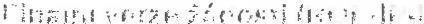 Žádost finálně uložena vIS BENEFIT7 dne: 24.09.2014 11:15 Unikátni klič: 3PBTCPeee1	Strana 21 z 52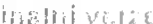 Podpora de-minimis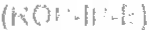 *•*•severozápad*	****•**Žádost finálně uložena v IS BENEFIT7 dne: 24 .09.2014 11:15 Unikátni klič: 3PBTCP0001	Strana 22 z 52Ir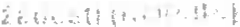 Další podpory ve vztahu k projektu*•••severozápad*	***•••*ádost finálně uložena v IS BENEFIT7 dne: 24.09.2014 11:15 Unikátn i klič: 3PBTCP0001	Strana 23   z 52r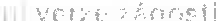 1O. Hodnoty indikátorůr1severozápad.....*	**** * **Žádost finálně uložena v IS BENEFIT7 dne : 24.09.2014 11:15 Unikátni klič: 3PBTCP0001	Strana 24 z 52 	1111. Udržitelný rozvojKvantifikoyate!oá eny!ronmentální kritéria:\. f 'f / I	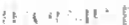 Nekvantffikovate!ná eoyfronmentá!nl kritéria:severozápad......*	***	*****ádost finálně uložena vIS BENEFIT7 dne: 24.09.2014 11:15 Unikátni klič: 3PBTCP0001	Strana 25 z 5212. EtapyPořadí etapy: Název etapy:Celkové výdaje na etapu: Způsobilé výdaje etapy: Nezpůsobllé výdaje etapy: Datum zahájení etapy: Datum ukončeni etapy: Očekávané příjmy etapy: Stručný  popis aktivit etapy:Přfprava projektu Organizace výstavby Stavebnf prácePořadí etapy: Nizev etapy:001Etapa002Etapar ....	··r t,,. · : ,,r  ·ři {la,i ; ·.J907 500,00750 000,00157 500,0001.07.201430.04.20150,00Celkové výdaje na etapu: Způsobilé výdaje etapy: Nezpůsobilé výdaje etapy: Datum zahájeni etapy: Datum ukončeni etapy: Očekávané pňjmy etapy: Stručný  popis aktivit etapy:Organizace výstavby a projektu Stavebnl práce9 740 812,008 050258,001 690 554,0001.05.201530.09.20150,00*•*•severozápad*	****•**Žádost fin lně uložena vIS BENEFIT7 dne: 24.09.2014 11:15 Unikátni klič: 3PBTCP0001	Strana 26 z 52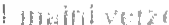 Rozpočet projektu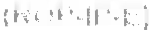 Rozpočet jednotlivých Etap:Etapaseverozápad11**11*11	.*.'* •*Žádost finálně uložena v IS BENEFIT7 dne: 24.09.2014 11:15 Unikátní klič: 3PBTCP0001	Stran 27 z 52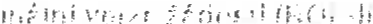 rEtapaseverozápad.,*. ****.,.**•**Žádost finálně uložena v IS BENEFIT7 dne: 24.09.2014 11:15 Unikát ni klič: 3PBTCP0001	Strana 28 z 52L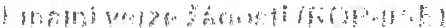 Severozápad.......*	*•.........*Žádost finálně uložena v IS BENEFIT7 dne : 24.09.201 4 11:15 Unikátni klič: 3PBTCP0001	Strana 29 z 52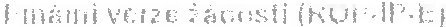 Rozpočet celého projektu:severozápad"*'	**	l****"'***Žádost finálně uložena v IS BENEFIT7 dne: 24.09.2014 11:15 Unikátní klíč: 3PBTCP	l	Strana 30 z 52r	·-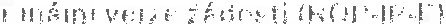 •****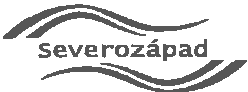 *•	***•*Žádost finálně uložena vIS BENEFIT7 dne: 24.09.2014 11:15 Unikátni klič: 3PBTCP 01	Strana 31 z 52l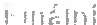 Přehled financování projektu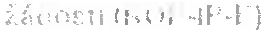 Celkové výdaje projektu Celkové způsobilé výdaje Celkové nezpůsobilé výdajeJiné peněžnl přfjmy pfipadajicí na způsobilé výdajeCelkové způsobilé výdaje snlfené o jiné peněžnf pfijmyCelkové způsobilé výdaje pfipadajfcf na příjmy dle  lénku 55Celkové způsobilé výdaje pflpadajfcl na finan nf mezeru očiětěné o přljmy dle lénku 55Křížové financovániVlastni podíl žadatele na způsobilých výdajích-Veřejné prostředkySoukromé prostředkyDotace projektuDotace z rozpoau RRz toho EUCelkové prostředky (zdroje) na krytí způsobilých výdajů snlžených o jiné peněžní pfljmyCelkové prostfedky (zdroje) projektuŽadatel-Úvěry bankOstatnf zdrojePřímé výnosyVlastní zdrojeNáklady projektu v Kč1o 648 312,008 800 258,001 848 054,000,008 800 258,000,008 800 258,000,000,00880 026,007 920 232,006 732 197,208 800 258,0010 648 312,000,00% z Celkových způsobilých výdajů pfipadajících na finanční mezeru očiltěné o příjmy dle článku 550,0010,0090,0076,50% z Celkových prostředků (zdrojů) etapy82,64severozápad••*•**	*•••ŽAdost finálně uložena v IS BENEFIT7 dne : 24 .09.2014 11:15 Unikátní klič: 3PBTCP000l	Strana 32 z 52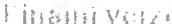 Přehled financování etapyPofadl etapy:Nizev etapy:001EtapaCelkové výdaje na etapu: Způsobilé výdaje etapy: Nezpůsobilé výdaje etapy:Jiné peněžní přijmy etapy pftpadajlcf na způsobilé výdaje:Celkové způsobilé výdaje etapy snížené o jiné peněfní přijmy:Celkové způsobilé výdaje etapy připadajlcí na příjmy dle článku 55:Celkové zpusobilé výdaje etapy pfipadajfcf na finančnf mezeru očittěné o přijmy dle článku 55:Vlastni podtl žadatele na způsobilých výdajíchVeřejné prostředkySoukromé prostředky Dotace  projektuDotace z rozpočtu RR-z toho EUCelkové prostl'edky (zdroje} na kryti zpusobilých výdajů snížených o jiné peněžní pfljmyCelkové prostfedky (zdroje) projektuCelkové prostfedky (zdroje) etapyŽadatel-Úvěry bankOstatnl zdrojePffmé výnosy-Vlastni zdrojeNáklady etapy v Kč907 500,00750 000,00157 500,000,00750000,000,00750 000,000,0075 000,02674999,98573 749,98750000,00907 500,00907 500,000,00% z Celkových způsobilch výdajů etapy pl'ipadajicí na finanční mezeru očiitěné o pfíjmy dle článku 55 ·0,0010,0090,0076,50% z Celkových prostfedků (zdrojů) etapy82,64severozápad•••••*	*•••Žádost finálně uložena v IS BENEFIT7 dne: 24.09.2014 11:15 Unikátni klič: 3PBTCP0001	Strana 33 z 52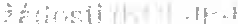 Pořadí etapy: Název etapy:002EtapaCelkové výdaje na etapu: Způsobilé výdaje etapy: Nezpůsobilé výdaje etapy:Jiné peněfni pfljmy etapy pf'ipadající na způsobilé výdaje:Celkové způsobilé výdaje etapy snífené o jiné peněžní p'ijmy:Celkové způsobilé výdaje etapy pf'ipadajicí na příjmy dle člénku 55:Celkové způsobilé výdaje etapy pripadající na flnančnl mezeru očištěné o pfijmy dle člénku 55:Vlastní podíl žadatele na způsoblf9ch vjdajíchVei'ejné  prostředkySoukromé prostředkyDotace projektuDotace z rozpočtu RR-z toho EUCelkové prostledky (zdroje) na kryti způsobiljch výdajů snfžených o jiné peně.tnf pfljmyCelkové prostředky (zdroje) projektuCelkové prostředky (zdroje) etapyŽadatel-Úvěry bankOstatní zdrojePřímé výnosy- Vlastní zdrojeNéklady etapy v Kč9 740 812,008 050 258,001690 554,000,008 050 258,000,008 050 258,000,00805 025,987 245 232,026158 447,228 050 258,009 740 812,009 740 812,000,00% z Celkových způsobilch výdajů etapy připadající na finanční mezeru očištěné o pfljmy dle článku 550,0010,0090,0076,50% z Celkových prostfedků (zdrojů) etapy82,64severozápad••*•**	•**•*"'Žádost finálně uložena v IS BENEFIT7 dne : 24 .09.2014 11:15 Unikátnt klíč: 3PBTCP0001	Strana 34 z 52	lFinanční plánr infdni V(!l](·	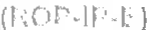 Pofadí etapy:	001Název etapy :	EtapaPořadifidosti o platbu:	01Pofadí etapy:	002Název etapy:	EtapaPofadl žádosti o platbu:	02severozápad....**	•** •*Žádost finálně uložena v IS BENEFIT7 dne: 24.09.2014 11:15 Unikátnt klič: 3PBTCP0001	Strana 35 2 52'I17. Prioritní témaNázev prioritniho téma: Čislo prioritního téma: Prostředky z EU v Kč:Název typu území: Člslo typu lizemi:Název hospodáfské činnosti: Člslo hospodálské činnosti:Jiná podpora zlepšení služeb cestovního ruchu576 732197,20Venkovské oblasti Oiné než hory, ostrovy a řídce nebo velmi řídce osídlenéoblasti)05Jiné nespecifikované služby22*****severozápad**	**•**Žádost finálně uložena v IS BENEFIT7 dne : 24.09.2014 11:15 Unikátní klič : 3PBTCP0001	Strana 36 z 52 	118. Výběrová řízeníPof'adové člslo VŘ:Je VŘ evidovino v ISVZ: NézevVŘ:Vyplňované údaje k:VŘ dle výše předpokládané hodnoty: StavVŘ:Druh výběrového/zadávacího fízení:Vybráno:Specifikace druhu zadavatele :Druh VŘ podle pfedmětu: Předpokládané hodnota v Kč bez DPH:Předpoklidané/skutečné datum zahájení VŘ: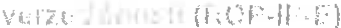 001NeVlceúčelové sportovní hl'iitě na Božlm Daru - rozvoj doplňkových služeb cestovního ruchu v regionu - zhotovitelVýběrové řfzení PodlimitnlVýběrové řízeni zahájenoZjednodušené podlimitní rrzenl (§38)Anodotovaný zadavatel Stavebnf práce 9100  000,0016.09.2014Předpokládané/skutečné datum ukončení VŘ:	30.10.2014 Datum podpisu smlouvy o dílo:Popis:Předmětem plněni vei'ejné zakázky jsou stavební práce spočlvajícl ve výstavbě nové doplňkové infrastruktury cestovního ruchu na Božím Daru v rozsahu a v souladu se zadávacími podmfnkami. Dojde k vybudováni osvětleného hl'iitě s umělým povrchem, zpevněných ploch a chodnfku, dále objekt technického a sociálního zázemr. Celý areál bude oplocen.Jedná se o k podlimitnl veřejné zakázce na stavebnf práce zadávané ve zjednodušeném podlimitnlm rrzenf dle ust. §21 odst. 1písm.f) a  ust. §38 zákona č. 13712006 Sb., o vefejných zakázkách, ve zněnl pozdějšfch pi'edpisů (dále jen ?zákon?)a v souladu s Pokyny pro zadáváni zakázek v rámci Regionálního operačního programu NUTS ll Severozápad pro období 2007-2013.Součásti v je ipovinná publicita.Výběrové nzenl s více dodavateli:	Neseverozápad".....*Žádost !inálně uložena v IS BENEFIT? dne: 24.09.2014 11:15 Unikátni klič: 3PBTCP0001	Strana 37 z 52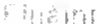 Po dové íslo VA :Je VŘ evidováno v ISVZ: NázevVŘ:Vyplňované údaje k:VŘ dle výie pfedpokládané hodnoty: StavVŘ:Druh výběrového/zadévacího  izeni: Vybráno:Specifikace druhu zadavatele:Druh VŘ podle předmětu: Předpokládaná hodnota v Kč bez DPH:Předpokládané/skute né datum zahájení VŘ: Předpokládané/skutečné datum ukončeni VŘ: Datum podpisu smlouvy o dílo:Popis:(1:01  ' ·t002NeTDI pro projekt 'VIceú lové sportovnl hřiště na Božim Daru - rozvoj doplňkových služeb cestovního ruchu v regionu"Výběrové řfzeníVeřejná zakázka malého rozsahu (VZMR) Výběrové řízení zahájenoAnodotovaný zadavatelSlužby200 000,0019.09.201414.10.2014Jedná se o VZMR zadané v souladu s Pokyny pro zadáváni zakázek v rámci Regionálniho operačního programu NUTS ll Severozápad pro období 2007-2013Výběrové ffzení s více dodavateli:	Neseverozápad*••*•••*••••Žádost finálně uložena v IS BENEFIT7 dne: 24.09.2014 11:15 Unikátn1 klič: 3PBTCP0001	Strana 38 z 52\,'f: ;f'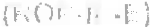 Jedná se o ZVMR zadané v souladu s Pokyny pro zadávání zakázek v rámci Regionálního operačního programu NUTS llSeverozápad pro období 2007-2013Výběrové fizeni s více dodavateli:	NeDodavatel(é) výběrového řízení:Severozápad..*......***•••*Žádost finálně uložena vIS BENEFIT7 dne: 24 .09.2014 11:15 Unikátni klíč: 3PBTCP0001	Strana 39 z 52Ií11;jlníPofadové číslo VŘ:Je VŘ evidováno v ISVZ: NázevVŘ:Vyplňované údaje k:VŘ dle výie pi'edpokládané hodnoty: StavVŘ:Druh výběrového/zadávacího řízení: Vybréno:Specifikace druhu zadavatele: Druh VŘ podle pfedmětu:Pfedpokládaná hodnota v Kč bez DPH:Nasmlouvaná cena v Kč bez DPH: Předpokládané/skutečné datum zahájení VŘ:(1<01'-11' ·1·'004NeZpracováni výběrových řízení v rámci projektu "Víceúčelové sportovnl hřiště na Božfm Daru - rozvoj doplňkových služeb cestovnlho ruchu v regionu"Výběrové řízeníVei'ejná zakázka malého rozsahu (VZMR)\lyběrové nzenl ukončenoAnodotovaný zadavatel Služby100 000,0001.08.2014Pfedpokládanélskutečné datum ukončení VŘ:	02.09.2015Datum podpisu smlouvy o dflo: Popis:Jedná se o VZMR zadané v souladu s Pokyny pro zadáváni zakázek v rámci Reg1ona1n1no operačnlho programu NUTS ll Severozápad pro období 2007-2013.Pl'edmětem vei'ejné zakázky bylo Zpracováni výběrových nzení v rámci projektu''Víceúčelové sportovnl hi'ittě na Božlm Daru -rozvoj doplňkových služeb cestovního ruchu v regionu"Výběrové flzenl s vice dodavateli:	NeDodavatel(é) výběrového řízení:severozápad••••*•*	•••••Žádost finálně uložena v IS BENEFIT7 dne: 24.09.2014 11:15 Unikátní klič: 3PBTC 01	Strana 40 z 52( t '.	-i f -I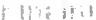 Jedná se o VZMR zadané v souladu s Pokyny pro zadáváni zakázek v rámci Regionálního operačního programu NUTS ll Severozápad pro obdobr 2007-2013.Pfedmětem verejné zakázky jsou služby dotačního managementu projektu. Výběrové fizenl s vice dodavateli:	Neseverozápad•••*•*•*••••ádost finálně uložena v IS BENEFIT7 dne: 24.09.2014 11:15 Unikátni klič: 3PBTCP 0 l	strana 41 z 52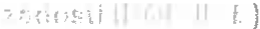 19. Horizontální témataDoložte, že projekt nemá negatlvnl vliv na udrfitelný rozvoj:Udržitelný rozvoj je definován jako dosahování rovnováhy mezi ekonomickou, sociální a environmentální oblastr. Pozitivní dopad projektu na oblast environmentální a zdraví obyvatel bude spočívat pi'edevším v následujících přínosech:-Zlepšení zdraví a fyzické kondice návitěvnfků a obyvatel města-Podpora zdravého životního stylu,Prevence civilizačních chorobPozitivní dopad projektu na socioekonomickou oblast:Zvýšeni atraktivity města pro turismus IbydleniZlep§enl image městaZvýšeni kvality života obyvatelstvaPrevence sociálně patologických jevůPodpora sociálních vazebZvýšení nabídky slu!eb pro trávení volného času v regionuDojde k rozšířeni využitelnosti územlPřípadné negativní vlivy stavby na životní prosti'edljsou pouze dočasné, a jsou minimalizovány preventivnlmi opatřeními dle zákonných norem. Zvolené technologie jsou šetrné k životnímu prosti'edí, a díky vodopropustnostizvolených povrchů nemá stavba negativní vliv na vodnf režim krajiny.Ve wech fázích projektu jsou respektována pravidla optimalizace využíváni zdrojů.Doložte, že projekt nemA negativní vliv na rovné pftlefitosti:Vliv projektu na rovné přfležitosti bude pozitivnl, jelikož projekt primo podporuje některé znevýhodněné cílové skupiny. Jedná se predev§lm o rodiny s dětmi jejichž potfeby budou výstupy projektu uspokojovány.Realizaci projektu dojde rovněž k podpol'e navazování sociálnlch vazeb, a obecně rozšll'enlm nabídky pro tráveni volného času coby prevence sociopatologického chování dětí a mládeže.Dále budou realizována opatl'eni pro zpřfstupnění dotčeného území osobám s omezenou schopností pohybu. Tím projekt přispěje ke zkvalitněni života těchto znevýhodněných skupin osob.Projekt bude ve wech fázfch realizace rovněž respektovat obecnl zásady uplatňování rovných přfležitostl. Tentoprístup se bude dotýkat především následujících oblasti:výběr členů projektového týmu,-výběr cílových skupin projektu,výběr partnerů projektu,výběr opatrení pro zajištěni publicity projektu,-výběr dodavatelů projektu.*•*•severozápad***	**•**Ž dost finálně uložena v IS BENEFIT7 dne: 24.09.2014 11:15 Unikátni kl1č: 3PBTCP0001	Strana 42 :z   5220. Rovné příležitostiČíslo: Název:1Projekt obsahuje vybudováni zařfzenl pro zlepšení pohybu osob se sníženou mobilitou.Popis:Chodníky a ostatnr zpevněné plochy včetně objektu sociálního zázeml realizované v rámci projektu budou oclpovldat zákonným normám a technickým požadavkům zabezpečujíclm uživánlstaveb osobami s omezenou schopnosti pohybu např. vozíčkáři, ale také seniory, rodinami s kočárky a malými dětmi apod.).Číslo: Název:12Publicita projektu a osloveni cílových skupin reflektuje princip rovných pi'íležitostí a specifické potřeby crlových skupin.Popis:Kanály pro publicitu a propagaci výstupů projektu budou voleny s ohledem na odlišné poti'eby cflových skupin -přístup k informačnlm technologi!m, požadavek na dálkový pHstup k informacím atp.Člslo: Nizev:15Projekt pl'ispěje ke zvýšení prevence sociálně patologických jevů.Popis:Roz lřenlm nabídky volnočasových aktivit projekt pi'ispívá prevenci sociálně patologických jevů ve městě imezi návAtěvníky regionu.Číslo: Název:3Projekt vytvári podmlnky pro zajiitěnl specifických potřeb osob, které za běžných podmínek nemohou plnohodnotně využlvat  nablzenych služeb/prostor.Popis:Chodníky a ostatnr zpevněné plochy včetně objektu sociálního zázemí realizované v rámci projektu budou odpovldat zákonným normám a technickým požadavkům zabezpečujícím užlvání staveb osobami s omezenou schopností pohybu např.vozíčkán, ale také seniory, rodinami s kočárky a malými dětmi apod.).Číslo: Nizev:4Projekt přispěje ke zlepienf slUŽeb pro seniory.Popis:Chodníky a ostatnf zpevněné plochy včetně objektu sociálnfho zázemf realizované v rámci projektu budou odpovídat zákonným normám a technickým požadavkům zabezpečujíclm užfvánl staveb osobami s omezenou schopnost! pohybu napr.vozlčkáfi, ale také seniory,rodinami s kočárky a malými dětmi apod.).Člslo: Název:5Projekt pfispěje ke zlep enr služeb pro rodiče s dětmi.Popis:Vystup projektu rozšířf nabldku služeb v oblasti trávení volného času dětí.severozápad........***.....*Žádost finálně uložena v IS BENEFIT7 dne : 24.09.2014 11:15 UnikAtni klič: 3PBTCP0001	Strana  43    2   52í•	ll ( I ·11    'PublicitaZpůsob zajištěni publicity:   Pamětní deska (vysvětlujfcf tabulka)Konkrétní opatření pro zajittěnf publicity:Na konci realizace projektu bude v místě umlstěna stálá informační pamětnl deska, která bude splňovat požadavky na publicitu dle pravidel ROP SZ.Způsob  zajištěni  publlclty:	Internetové stránky prezentujlcf projekt Konkrétní opatfení pro zajištění publicity:lnfonnace o projektu budou v předepsané fonně prezentovány na internetových stránkách tadatele a partnerů.Způsob zajlttěnl publicity:   lnfonnační a komunikačnf materiály (brožury, letáky, tiskové zprávy, CD/DVD, propagačn r pi'edměty)Konkrétní opatřeni pro zajištění publicity:lnfonnace o výstupech projektu budou zapracovány do viech relevantnlch komunikačních materiálů prezentujícíchpředmětnou destinaci.Způsob zajištění publicity:   Jiné fonny publicity projektuKonkrétnl opatření pro zajittění publicity:V obci a na hlavnfch přístupových komunikacích budou umfstěny ukazatele infonnačnfho a orientačního systému navigujícf návětěvníky k výstupům projektu.*•••severozápad*	****•**Žádost finálně uložena v IS BENEFIT7 dne: 24.09.2014 11:15 Unikátnl klič: 3PBTCP0001	Strana 44 2 52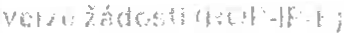 Přílohy projektuNázev pfílohy: Číslo přílohy:Potadovaná pfiloha:Počet listu:Počet  vyhotovení: Doložena: Nerelevantní: Datum  schváleni: Pfílohu zadal: Příloha:Popis:Název přílohy: Číslo přllohy:Požadovanáptíloha: Počet listů:Počet vyhotovení: Dolofena: Nerelevantnl: Datum schválení: Přílohu zadal: Pffloha:Popis:Podklady pro ekonomické hodnocení projektu1Povinná13AnoNeXXXDoklady o právnf subjektivitě žadatele2Povinná11AnoNeXXXseverozápad....**	****•**Žádost finálně uložena v IS BENEFIT7 dne: 24.09.2014 11:15 Unikátni klič: 3PBTCP0001	Strana 45 z 52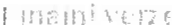 Název přflohy: Čfslo pfílohy: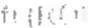 Požadovaná prtloha:Počet listů:Počet vyhotovení: Doložena: Nerelevantnf: Datum schváleni: Přílohu zadal: Pflloha:Popis:Název přílohy: Číslo pfílohy:Požadovaná příloha:Počet listů:Počet vyhotoveni: Doložena: Nerelevantnf: Datum schvélenf: Pfflohu zadal: Příloha:Popis:Název přílohy: Čfslo pfflohy:Požadovaná pffloha:Počet listů:Počet vyhotoveni: Doložena: Nerelevantnf: Datum schváleni: Přílohu zadal: Příloha:Popis:Podklady pro posouzení finančnlho zdraví žadatele3Povinná11AnoNeXXXDoklad o prokázáni vlastnických vztahů4Povinná11AnoNeXXXDoklad o prohlá§enf objektu za nemovitou kultumr památku5Povinnáoo Ne AnoXXXseverozápad••*•**	** .".*Žádost finálně uložena vIS BENEFIT7 dne: 24.09.2014 11:15 Unikátni klič: 3PBTCP0001	Strana 46 z 52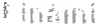 Název pfflohy: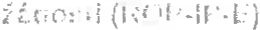 Číslo přílohy: Požadovanápříloha:Počet listů:Počet vyhotovení: Doložena: Nerelevantnf: Datum schváleni: Pfflohu zadal: Příloha:Popis:Název přílohy: Čfslo přílohy:Požadovaná príloha:Počet listů:Počet vyhotovení: Doložena: Nerelevantnf: Datum schváleni: Přflohu zadal: Přlloha:Popis:Název pftlohy: Čfslo pfílohy: Požadovanápříloha: Počet listů:Počet vyhotovení: Doložena: Nerelevantnf: Datum schváleni: Přflohu zadal: Příloha:Popis:Pfíslu né územnr rozhodnutí nebo jiné opatřeni6Povinná13Ano NeXXXProjektová dokumentace 7Povinná13Ano NeXXXDoklad o posouzení vlivu projektu na životnf prostředí8Povinná11Ano NeXXXseverozápad* ....*	**•	**Žádost finálně uložena v IS BENEFIT7 dne: 24.09.2014 11:15 Unikátní klíč: 3PBTCP000l	Strana 47 z 52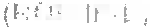 Název přílohy: Čfslo přílohy:Požadovaná pfrloha:Počet listů:Počet vyhotoveni: Doložena: Nerelevantnf: Datum schválení: Přílohu zadal: Pfiloha:Popis:Název přílohy: Čislo přílohy:Požadovanápfrloha: Počet listů:Počet vyhotoveni: Doložena: Nerelevantní: Datum schválení: Přilohu zadal: Pfiloha:Popis:Doklad o partnerství9Povinná11AnoNeXXXDoklad o zajištění finančního krytí projektu10Povinná11Ano NeXXXseverozápad*•••,.*	,.* •*Žádost finálně uložena v IS BENEFIT7 dne: 24.09.2014 11:15 Unikátní klíč: 3PBTCP0001	Strana  48   z   52\'('{I	. jt   i."lNázev přilohy:fslo přflohy: Požadovanápříloha:Počet listu:Počet vyhotovení: Doložena: Nerelevantní: Datum schvilení: Pfflohu zadal: Příloha:Popis:Název pfflohy: íslo pfllohy:Požadovaná příloha:Počet listu:Počet vyhotoveni: Doložena: Nerelevantní: Datum schválení: Přllohu zadal: Příloha:Popis:Dokumentace k zadávacimu/výběrovému  fízenl (v pflpadě, že již proběhlo výběrové řizení na dodavatele)11Povinná11AnoNeXXXDoklad o pi'fjmech projektu12Povinná11Ano NeXXXseverozápad,...•• •••*•*•ŽAdost finálně uložena v IS BENEFIT7 dne: 24.09.2014 11:15 Unikátni klič: 3PBTCP0001	Strana 49 z 52d:( Jf' jt    1 INázev přílohy: Člslo přllohy:Pofadovaná pffloha:Počet listů:Počet vyhotovení: Doložena: Nerelevantní: Datum schválení: Přílohu zadal: Příloha:Popis:Název pfflohy: Člslo přílohy:Po!adovaná pflloha:Počet listů:Počet vyhotoveni: Doložena: Nerelevantní: Datum schválení: Přílohu zadal: Pffloha:Popis:Nézev pfflohy: Číslo přílohy: Požadovanápříloha:Počet listů:Počet vyhotoveni: Doložena: Nerelevantní: Datum schválení: Přílohu zadal: Pflloha:Popis:Cestné prohláěenl o způsobilosti podniku v rámci kategorizace malý a stfedni podnik 13PovinnáooNe AnoXXXZCestné prohlášeni k podpoi'e malého rozsahu (de minimis)14PovinnáooNe AnoXXXDoklad o zahájeni zadávaclholvýběrového  řlzení 15Povinná11Ano NeXXXseverozápad*•*•**	**Žádost finálně uložena v IS BENEFIT7 dne: 24 .09.2014 11:15 UnikAtni klič: 3PBTCP0001	strana 50   z 52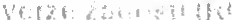 ČESTNÉ PROHLÁŠENÍžadatel o dotaci tímto čestně prohlašuje, že:v posledních Sletech nebyl odsouzen za trestný čin, resp.za čin uvedený v z. č. 40/2009 Sb.,trestní zékonfk, ve zněnf pozdějších pl'edpisů, ani za čin uvedený v z.č.418/2011 Sb.,o trestní odpovědnosti právnických osob a nzenf proti nim, ve znění pozdějších předpisů. Déle výslovně prohlaiuje, že proti němu ani proti osobám, v nichž mé majetkovou účast, nebo je s nimi ekonomicky propojen tak, že je jim ekonomicky podNzen nebo ovlédán, neni vedeno trestnf ffzení.ke dni podénf Žádosti má vyporédané veškeré splatné závazky vůči orgánům státní sprévy a samosprávy (posečkánf s úhradou zévazku nebo dohoda o úhradě závazků a její řádné plnění se považuji za vypořádané závazky). Jedná se zejména o závazky vůči finančnfm úi'adům, české správě sociálního zabezpečeni (pojistné na sociální zabezpečenr a pffspěvek na státní politiku zaměstnanosti), zdravotnlm pojišťovnám, Celní správě, Fondu národnlho majetku ČR, Pozemkovému fondu ČR, Státnlmu fondu životního prostl'edí, Státnímu fondu rozvoje bydlení, Stétnfmu fondu dopravnf infrastruktury, Státnfmu fondu kultury, Státnfmu fondu pro podporu a rozvoj  české kinematografie, Státnfmu zemědělskému a intervenčnímu fondu a dále vůči krajům,obcím a svazkům obcí  a rovněž io závazky z jiných projektů financovaných ze strukturálních fondů nebo Fondu soudržnosti vůči orgánům, které prostl'edky z těchto fondů poskytují.bude respektovat pravidla vyplývajfcí z platných dokumentů ROP SZ a příslušné výzvy. Projekt bude realizovat v souladu se Smlouvou, a dokumenty fídlcfho orgánu, Pfíručkami a Metodickými pokyny ROP SZ. Pfi realizaci bude dodržovat pravidla vefejné podpory a pravidla pro zadávání vei'ejných zakázek. Projekt bude realizovat v souladu s politikami EU zejména v oblasti udržitelného rozvoje a rovných pNiežitostí. V souvislosti s projektem nečerpá a nenárokuje z jiného finančnfho nástroje EU ani z jiných národních veřejných zdrojů neuvedených vŽádosti, resp. ve Smlouvě.uděluje v souladu s ustanovením z. č. 101/2000 Sb., o ochraně osobních údajů a o změně některých zákonů, ve zněnf pozdějších pl'edpisů, Regionální radě regionu soudržnosti Severozápad, se sfdlem Bernr 2261/1, 400 01 ústí nad Labem, IČ 75082136, souhlas se zpracováním všech osobních údajů, které sdělf Regionálnf radě  regionu soudržnosti Severozápad v souvislosti s podánlm a zpracováním Žádosti na realizaci výie uvedeného projektu.Tento souhlas uděluje Regionálnf radě regionu soudržnosti Severozápad rovněž pro pilpad,bude-li Zádost úspěiná a dojde k uzavl'ení Smlouvy o poskytnutí dotace mezi nfm a Regionálnf radou regionu  soudržnosti Severozápad. Pi'ed udělenfm tohoto souhlasu byl Regionálnf radou regionu soudržnosti Severozápad informován o svých právech a povinnostech v souvislosti se zpracováním osobnich údajů, zejména o tom, pro jaký účel budou jeho údaje zpracovávány , o jaké osobnf údaje půjde, pojaké obdobf tyto údaje budou zpracovávány ajakým sprévcem budou tyto údaje zpracovávány.Souhlas( rovněž s uvefejněnlm dat z jeho Žádosti v centrélnfm informačním systému pro monitorováni programů ze strukturálních fondů a Fondu soudrinosti. Souhlasí rovněž se zveřejněnfm názvu žadatele, názvu projektu a objemu vel'ejných prosti'edkupožadovaných, resp. pl'idělených jeho projektu v rámci seznamu schválených a neschválených projektů. Výslovněprohlašuje, že souhlas! s uvei'ejněnlm dat z jeho Žádosti v systému MONIT7+. Dále výslovně prohlaiuje,že budedodržovat pravidla publicHy .... ..                                                                                                                             *.....*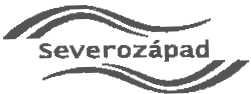 Žádost  finálně uložena  •,•  IS  BENEFIT7   dne:  24.09.2014   ll:15 Unikátn1  klič:  3PBTCP0001	Strana 51 z 52rrnfdni	:_f ()P ·lí'.r )v době podání Zádosti se nenachází podle z. č. 18212006 Sb.,o úpadku a způsobech jeho i'e§enl (insolvenční zákon), ve zněni pozdějších pi'edpisů, v úpadku a nedošlo v jeho pfípadě k podání insolvenčniho návrhu ani tento návrh sám nepodal ani nebylo v jeho pi'fpadě vydáno rozhodnutí o úpadku, toto prohlášeni se vztahuje rovněž na obdob! tří let zpětně pi'ed podáním Žádosti. V době podáni Žádosti ani v uplynulých ti'ech letech protijeho majetku nebyl podán návrh na výkon rozhodnutí nebo návrh na provedení exekuce, ani takový výkon rozhodnuti či exekuce nejsou proti jeho majetku vedeny .V době podání Žádosti ani v uplynulých ti'ech letech se nenachází ani se nenacházel v procesu dobrovolného zrušeni bez právniho nástupce (napf. likvidace, zrušeni nebo zánikživnostenského oprávnění) ani neni v procesu dobrovolného zrušeni s právním nástupcem (napr. sloučeni, splynutí, rozděleni obchodní společnosti) .V době podáni Zádosti mu nebyl soudem nebo správním orgánemuložen zákaz činnosti nebo zrušeno oprávněni k činnosti týkající se jeho pi'edmětu podnikáni a související sprojektem, který je předmětem Žádosti. Výslovně prohlašuje, fe všechny finanční prostředky ladatele pocházejí z transparentních a legálních zdrojů. Výslovně prohlašuje, že finanční prostředky, které získá z dotace nebo které pfímo nebo nepi'fmo souvisejí s podánlm 2ádosti a realizaci projektu, budou použity v souladu se Smlouvou, dokumenty ROP SZ a právním fádem CR a EU.Tyto finanční prostredky zejména nebudou použity pfimo ani nepfímo k financování nebo napomáhání teroristických aktivit, v rozporu se zájmy EU, v rozporu s mezinárodním právem, k činnostem, které by naplflovaly nebo mohly naplňovat skutkovou podstatu trestného činu.6) veškeré údaje uvedené v Zádosti a v tomto prohlášení jsou pravdivé a úplné a je si vědom právnich následků nepravdivého prohlášeni, včetně pi'fpadné trestněprávní odpovědnosti dle z. č. 40/2009 Sb., trestní zákoník, ve zněni pozdějších pi'edpisů, a z. č. 418/2011 Sb.,o trestni odpovědnosti právnických osob a rízení proti nim, ve zněni pozdějšlch pi'edpisů.Bere na vědomí, že uvedení nepravdivých údajů je bráno jako podstatné porušení povinností vyplývajících ze Smlouvy, které zakládá právo Regionální rady regionu soudržnosti Severozápad odstoupit od Smlouvy. Je si vědom, že jako pfijemce dotace by v prípadě, že Regionálni rada regionu soudržnosti Severozápad odstoupí od smlouvy, byl povinen vrátit veškeré finančnf prosti'edky, které na základě Smlouvy obdržeL Skutečnosti, které touto žádostí a tímto čestným prohlášením dokládá, odpovídají skutečnému stavu, který si pi'ed podpisem tohoto čestného prohlášení ověl'iL Žadatel si je rovněž vědom všech důsledků,zejména právních a finančních, které by pro něj nastaly v prípadě, pokud by se prokázalo,že tyto skutečnosti nejsou pravdivé.2adatel prohlašuje, že bude o všech relevantních změnách, které zejména souvisejí s osobou žadatele nebo projektem, informovat Regionálnf radu regionu soudržnosti Severozápad včas bez zbytečného odkladu.Schváleno na straně žadatele (kým).................................................. dne......................................severozápad*•*••*......*Žádost finálně uložena vIS BENEFIT7 dne: 24.09.2014 11:15 Unikátni klič: 3PBTCP0001	Strana 52 z 52 	i[Unikátni _ k6d žádosti {hash):	3PBTCP0001NEOTVÍRATčrslo výzvy:Název výzvy:Název operačnlho programu:Člslo prioritní osy: Název prioritni osy: Čislo oblasti podpory: Název oblasti podpory:Název projektu:8364. výzva- 4.1Budováni a rozvoj atraktivit ainfrastruktury CRROP NUTS Jl Severozápad9.4Udržitelný rozvoj cestovniho ruchu 9.4.1Budováni a rozvoj atraktivit a infrastruktury CRVíceúčelové sportovní hfiště na Božim Daru - rozvoj doplňkových služeb cestovniho ruchu v regionuNázev žadatele:	NEMOS PLUS s.r.o.Adresa žadatele:Hlavní kontaktní osoba:Telefon:Za Clsal'ským mlýnem, 2/111517000, PrahaXXXXXXCelkové způsobilé výdaje pfipadajlci na pfijmy dle článku 55:0,00Celkové způsobilé výdaje8 800 258,00pfipadajfci na finanční mezeru očlitěné o pfijmy dle článku 55:Stručný obsah projektu:KódNázev výdajeVýdajProcento01Neinvestlčnf zpCisobilé Výdaje0,000,0001.01Alzenl  projeKtu/programu0,000,0001.02Cestovné0,000,0001.03Nákupy ma1eriálu a zbožl (obchodnl smlouvy, faktury, paragony}0,000,0001.04Nákup služeb (obchodnl smlouvy, faktury, paragony)0,000,0001.04.01Pfepravné (tuzemsko a zahraničl, hromadná pfeprava osob a zbo!f ,atd.}0,000,0001.04.02Leasing0,000,0001.04.03Pronájmy0,000,0001.04.04Služby souvisejlcl s provozem kanceláfe (telefony, energie,aj.re!ie}0,000,0001.04.05Ubytováni a stravné0,000,0001.04.06Studie, publikace (tvorba,tisk,kopfrovénl)0,000,0001.04.07Wdaje na konterence/semim re (honorare. ostatnl služby)0,000,0001.04.08Pfeklady,Uumoeenl0,000,0001.04.09V9daje na audit, nezbytné posudky0,000,0001.04.10V9daje na publicitu - nelnvestičnl0,000,0001.04.11V9daje na zadévacllvýběrová flzenr0,000,0001.04.12V9daje na poradenstvl, expertnr, konzultačnl a j né služby0,000,0001.04.13Finančnl služby0,000,0001.05Jiné0,000,0001.05.01DPH, kdy nenl nérok na odpoeet na vstupu (souvisejlcl s neinvestičnlmizpCis. výdaji)0,000,0001.05.02DaliI0,000,0001.06Ki'lžové financováni0,000,0002lnvestičnl zp.:.Sobilé Výdaje750 000,00100,0002.01Nékup pozemkCI (do 10% CZV)0,000,0002.02.Projektové  dokumentace0,000,0002.03Stavebnl Msti stavby500000,0066,6702.04Dopravnl stavby0,000,0002.05Nákup dopravnlch prostredkCI0,000,0002.06TechnOlogická zarrzenr  (nékup strojCI a zarrzenr vč.montitte}0,000,0002.07Výkup budov ureených k demolici do 1O% czv projektu0,000,0002.08Odstraněni stavby0,000,0002.09Zabezpečeni stavby (inženýrské činnost)50000,006,6702.10Studie0,000,00KódNázev výdajeVýdajProcento01Neinvestičnl zpllsobilé výdaje0,000,0001.01lzenl projektu/programu0,000,0001.02Cestovné0,000,0001.03Nákupy materiélu a zbožl (obchodnl smlouvy,faktury,paragony)0,000,0001.04Nákup slu!eb (obchodnl smlouvy,faktury, paragony)0,000,0001.04.01Pi'epravné (tuzemsko a zahraničl, hromadná pi'eprava osob a zbožl, atd.)0,000,0001.04.02Leasing0,000,0001.04.03Pronájmy0,00.0,0001.04.04Služby souvisejlcl s provozem kanceléi'e (telefony,energie, aj.re!ie)0,000,0001.04.05Ubytováni a stravné0,000,0001.04.06Studie,publikace (tvorba, tisk, koplrovánl)0,000,0001.04.07Výdaje na konference/semináfe (honoréi'e,ostatnl služby)0,000,0001.04.08Pi'eklady, Uumolíenl0,000,0001.04.09Výdaje na audit, nezbytné posudky0,000,0001.04.10Výdaje na publlcitu - neinvestičnl0,000,0001.04.11Výdaje na zadávacllvýběrová rlzenl0,000,0001.04.12Výdaje na poradenstvr, expertnl, konzultaenl a jiné služby0,000,0001.04.13Finanenl služby0,000,0001.05Jiné0,000,0001.05.01DPH, kdy nenl nárok na odpočet na vstupu (souvisejlcl s neinvestirolmi zpós.výdajQ0,000,0001.05.02DalAI0,000,0001.06Kllfové financovénl0,000,0002lnvestlčnl zpCisobilé výdaje8050258,00100,0002.01Nékup pozemkCI (do 10% CZV)0,000,0002.02Projektové dokumentace0,000,0002.03Stavebnl eésti stavby7 720 258,0095,9002.04Dopravnl stavby0,000,0002.05Nékup dopravnlch prostredkO0,000,0002.06Technologicktl zarlzenl (nákup strojO a zarlzenl ve.montáže)0,000,0002.07Výkup budov určených k demotici do 10% ClY projektu0,000,0002.08Odstraněni stavby0,000,0002.09Zabezpečeni stavby (inženýrská einnost)150 000,001,8602.10Studie0,000,0002.11Výdaje na zadávacllvýběrové rlzenl0,000,0002.12Ostatnl nehmotný majetek (patenty, know-how, licence)0,000,0002.13Ostatnl samostatné movité věci a soubory movítých věci0,000,0002.14Výdaje na poradenstvr, expertnl, konzultarol a jiné slu!by180 000,002,2402.15DPH, kdy nenr nárok na odpočet na vstupu (souvisejlcl s investlenlmi zpCis.výdaji)0,000,0002.16Výdaje na publicitu - investirol0,000,0002.17Jiné (žadatel presně rozeplěe o jaké výdaje se jedná)0,000,0003Očekávané j né pfljmy etapy/projektu0,000,0004Zpwobifé výdaje etapy/projektu8050258,00100,0005NezpCisobilé výdaje etapy/projektu1690554,0021,0005.01NezpQsobilé výdaje investienl1690 554,0021,0005.01.01Nezpilsobllé stavebnl eésti stavby0,000,0005.01.02Jiné0,000,0005.01.03DPH1690554,0021,0005.02NezpCisobilé výdaje neinvestičnl0,000,0005.02.01úroltY z llvěru0,000,0005.02.02Jiné0,000,0005.02.03DPH0,000,0006Celkové výdaje  nezahmujlcl pfljmy etapy/projektu9 740 812,00121,0007Celkové zpCisobilé výdaje snlžené o pNJmy etapy/projektu8050258,00100,0008Celkové výdaje na etapu/projekt9 740 812,00121,00KódNázev výdajeVýdajProcento01Neinvestični zplisobilé výdaje0,000,0001.01Řizenl projektu/programu0,000,0001.02Cestovné0,000,0001.03Nákupy materiálu a zbožl (obchodni smlouvy, faktury, paragony)0,000,0001.04Nákup služeb (obchodni smlouvy, faktury, paragony)0,000,0001.04.01Pl'epravné (tuzemsko a zahraniei, hromadná pl'eprava osob a zbožl, atd.)0,000,0001.04.02Leasing0,000,0001.04.03Pronájmy0,000,0001.04.04Služby soLNisejlcf s provozem kancelél'e (telefony, energie, aj. režie)0,000,0001.04.05Ubytováni a stravné0,000,0001.04.06Studie, publikace (tvolba, tisk, kopfrovánl)0,000,0001.04.07Výdaje na konference/seminél'e (honorál'e, ostatnf služby)0,000,0001.04.08Preklady, tlumoeenr0,000,0001.04.09Výdaje na audit, nezbytné posudky0,000,0001.04.10Výdaje na publicitu - neinvestičnl0,000,0001.04.11Výdaje nazadávaci/V9běrová rrzenf0,000,0001.04.12Výdaje na poradenstvl, expertnf, konzultaenr a jiné služby0,000,0001.04.13Finančni služby0,000,0001.05Jiné0,000,0001.05.01DPH, kdy nenf nárok na odpoeet na vstupu (souvisejici s neinvestienfmi zpCis. výdaji)0,000,0001.05.02Dal§i0,000,0001.06Krfžové financovml0,000,0002lnvestienf zpCisobilé výdaje8 800 258,00100,0002.01Nákup pozemkCI (do 10% Cl)!)0,000,0002.02Projektová dokumentace0,000,0002.03Stavebnl části stavby8 220258,0093,4102.04Dopravnl stavby0,000,0002.05Nákup dopravnich prostl'edkCI0,000,0002.06Technologická zaflzenl (nákup strojCI a zaffzenl ve. montéže)0,000,0002.07Výkup budov ureených k demolici do 10% CZ:V projektu0,000,0002.08Odstraněni stavby0,000,0002.09Zabezpečeni stavby (Inženýrská činnost)200000,002,2702.10Studie0,000,0002.11Výdaje na zadávacflvýběrová rrzenr100000,001,1402.12Ostatni nehmotný majetek. (patenty, know-how, licence)0,000,0002.13Ostatni samostatné movité věci a soubory movitých věci0,000,0002.14Výdaje na poradenstv1, expertnl, konzultaenl ajiné služby280000,003,1802.15DPH, kdy nenl nérok na odpoeet na vstupu (souvisejicl s investičnlml způs. výdaji)0,000,0002.16Výdaje na publicitu - investičnl0,000,0002.17Jiné (žadatel pfesně rozepl&e o jaké  daje se jedná)0,000,0003Očekávané jiné prijmy etapy/projektu0,000,0004Způsobilé výdaje etapy/projektu8800258,00100,0005NezpCisobllé výdaje etapy/projektu1 848 054,0021,0005.01NezpOsobilé výdaje investičnl1 848 054,0021,0005.01.01Nezpůsobllé stavebnl části stavby0,000,0005.01.02Jiné0,000,0005.01.03DPH1 848 054,0021,0005.02NezpOsobilé daje neinvestičnl0,000,0005.02.01Úroky z úvěru0,000,0005.02.02Jiné0,000,0005.02.03DPH0,000,0006Celkové daje nezahmujlcl prijmy etapylprojeldu10648 312,00121,0007Celkové způsobilé výdaje snlžené o prljmy etapy/projektu8800258,00100,0008Celkové výdaje na etapu/projekt10 648 312,00121,00Pfedpoklidani požadovaná čistka k proplaceni dotace RR (Kč):674999,98Datum pfedložení žádosti o platbu:22.05.2015Způsobilé výdaje etapy:750 000,00Požadovaná dotace celkem:7 920 232,00Z toho neinvestiční:0,00Pořadové člslo VŘ:Je VA evidováno v ISVZ:003NeNázevVŘ:Zpracování žádosti o dotaciVyplňované údaje k:VA dle výie předpokládané hodnoty:Výběrové rízenfVeřejná zakázka malého rozsahu (VZMR)StavVŘ:Výběrové   ízení ukončenoDruh \f9běrového/zadávaciho řízení:Vybráno:AnoSpecifikace druhu zadavatele:dotovaný zadavatelDruh VŘ podle pfedmětu:SlužbyPh!dpoklédaná hodnota v Kč bez DPH:Nasmlouvaná cena v Kč bez DPH:100 000,00Pfedpokládané/skutečné datum zahájeni VŘ:01.08.2014Předpokládané/skutečné datum ukončeni VŘ:02.09.2014Datum podpisu smlouvy o dílo:Popis:Název dodavatele/Adresa dodavatele(pouze pro nevalldovanéhododavatele)IČ nebo RČ/ DIČNasmlouvaná cena v Kč bez DPH/Právní formaSkutečná cena VŘ po podpisu dodatku v Kč bez DPHOLIVIUS s.r.o.28040872100 000,00Společnost s ručením omezenýmSpolečnost s ručením omezenýmNázev dodavatele/Adresa dodavatefe(pouze pro nevalldovanéhododavatele)IČneboRČ/ DIČNasmlouvaná cena v Kč bez DPH/Právnl formaSkutečná cena VŘ po podpisu dodatku v Kč bez DPHOLIVIUS s.r.o.28040872100 000,00Společnost s ručenim omezenýmSpolečnost s ručenim omezenýmPofadové číslo VŘ:Je VŘ evidováno v ISVZ:005NeNázevVŘ:Dotačnf managementVyplňované údaje k:Výběrové   fízen rVŘ dle výie pfedpokládané hodnoty:Vefejná zakázka malého rozsahu (VZMR)StavVŘ:Výběrové rízení plánovánoDruh výběrového/zadávacího řlzenl:Vybráno:AnoSpecifikace druhu zadavatele:dotovaný zadavatelDruh VŘ podle předmětu: Pfedpokládaná hodnota v Kč bez DPH:Služby180 000,00Předpoklédané/skutečné datum zahájení VŘ:02.01.2015Pfedpokládané/skutečné datum ukonfenf VŘ:02.03.2015Datum podpisu smlouvy o dilo:Popis:Jméno a pfíjmeni osoby oprávněné jednat jménem žadateleMísto a datumPodpis a razítkoSTiTEK NA_Q Á_LKU